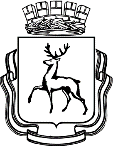 АДМИНИСТРАЦИЯ ГОРОДА НИЖНЕГО НОВГОРОДАДепартамент развития предпринимательства П Р И К А ЗВ соответствии с положениями постановления администрации города Нижнего Новгорода от 23.04.2020 № 1364 «О мерах по реализации Указа Губернатора Нижегородской области от 07.04.2020 года № 53 «О мерах поддержки организаций и лиц, пострадавших от распространения новой коронавирусной инфекции (COVID-19)» (далее – Постановление №1364) в связи с поступившим письмом от 25.11.2021 №Сл-01-08-705912/21 о направлении протокола заседания городской комиссии по оказанию мер поддержки на территории Нижегородского района города Нижнего Новгорода от 10.11.2021 №160/01-11/2021-05.ПРИКАЗЫВАЮ:Внести изменения в п.9 приложения №1 к приказу №160-с от 19.11.2021 об утверждении сводного реестра получателей финансовой помощи (субсидий) юридическим лицам и индивидуальным предпринимателям города Нижнего Новгорода, пострадавшим от распространения новой коронавирусной инфекции (COVID-19), в целях возмещения затрат на оплату труда работникам в период действия режима повышенной готовности, в части изменения объема субсидии ИП Хилову Геннадию Николаевичу на возмещение оплаты труда работникам с «53941,77» на «41827,59» в связи с технической ошибкой, допущенной в протоколе заседания городской комиссии по оказанию мер поддержки Нижегородского района №157/01-11/2021-05 от 03.11.2021.Контроль оставляю за собой.Директор департамента 		     		                                А.В. СимагинПриложение № 1к Приказу «О внесении изменений в Приказы об утверждении сводных реестров получателей субсидий»Утверждено:Директор департамента развития предпринимательства____________________________(подпись)«____»______________2021года№О внесении изменений в Приказы об утверждении сводных реестров получателей субсидий №п.п.Район№ ПриказаДата комиссииНаименование организации, ФИО индивидуального предпринимателяИНН/КППОбъём субсидий (руб.)Период предоставления субсидий9Нижегородский160-с03.11.2021ИП Хилов Геннадий Николаевич52350200812541827,59с 01.01.2021 по 31.03.2021